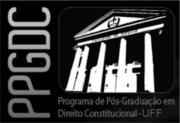 UNIVERSIDADE FEDERAL FLUMINENSE PROGRAMA DE PÓS-GRADUAÇÃO EM DIREITO CONSTITUCIONAL DISCIPLINA: Direitos Humanos & Grupos VulneráveisPROFESSORA: Célia Barbosa Abreu celiababreu@terra.com.brEMENTA: Sentido e evolução dos direitos humanos. O princípio da igualdade e suas dimensões filosóficas. Discriminação e medidas de ação afirmativa. Caracterização e Proteção Jurídica das Pessoas e Grupos Vulneráveis. Instrumentos jurídicos para o Enfrentamento da Vulnerabilidade. Considerações teóricas e casos concretos de alguns Grupos Vulneráveis. Afro-Descendentes. Indígenas. Mulheres. Crianças, Adolescentes e Idosos. Pessoas com deficiência. Minorias Sexuais. Consumidores Vulneráveis. Solidariedade, Cuidado e Vulnerabilidade.OBJETIVOS: Almeja-se renovar a abordagem da dogmática constitucional, promovendo a aproximação desta da realidade social subjacente, cuja apreensão permite um entendimento fundamentado, crítico e propositivo da realidade jurídica.METODOLOGIA: Aulas expositivas e dialogadas. Estudos dirigidos. Seminários de estudos. AVALIAÇÃO: Os alunos serão avaliados pela qualidade e intensidade de suas participações orais e escritas, bem como pelo desempenho na apresentação de seminários. PROGRAMA:Aula 1. Apresentação e discussão do programa. Aula introdutória e apresentação dos alunos, suas formações, intenções, áreas de interesses e pré-projetos eventualmente elaborados. Aula 2. Sentido e evolução dos Direitos HumanosCOMPARATO, Fabio Konder. A afirmação histórica dos direitos humanos. Disponível em: https://edisciplinas.usp.br/pluginfile.php/18490/mod_resource/content/1/CHY%20-%20Comparato%20-%20Introdução.pdf acessado em 08.06.2017. (81 p.)HUNT, Lynn. A invenção dos direitos humanos: uma história . tradução Rosaura Eichenberg.— São Paulo: Companhia das Letras, 2009.  Disponível em: http://professor.pucgoias.edu.br/SiteDocente/admin/arquivosUpload/17973/material/A%20invenção%20dos%20Direitos%20Humanos.pdf  acessado em 08.06.2017. (142 p.)Aula 3. O princípio da igualdade. Dimensões filosóficas. BOBBIO, Norberto. La naturaleza del prejuicio. Racismo, hoy. Iguales y diferentes.(35 p.) Disponível em: http://www.justicia.gob.ec/wp-content/uploads/downloads/2012/07/5_Igualdad.pdf acessado em 08.06.2017.FERRAJOLI, Luigi. Igualdad y diferencia. (27 p.) Disponível em: http://www.justicia.gob.ec/wp-content/uploads/downloads/2012/07/5_Igualdad.pdf acessado em 08.06.2017.FRASER, Nancy. Luta de classes ou respeito às diferenças? Igualdade, Identidades e Justiça Social. (4 p.). Disponível em: https://edisciplinas.usp.br/pluginfile.php/364304/mod_resource/content/1/LUTA%20DE%20CLASSES%20OU%20RESPEITO%20ÀS%20DIFERENÇAS.pdf acessado em 10.06.2017.MOLINARO, Carlos Alberto. Dignidade, interculturalidade e direitos humanos e fundamentais – uma nova tecnologia? In: BERTOLDI, Márcia Rodrigues...[et al.] Coord. Direitos Fundamentais e Vulnerabilidade Social. Em homenagem ao Professor Ingo Wolfgang Sarlet. Porto Alegre: Livraria do Advogado, 2016 (16 p.)SANCHÍS, Luis Prieto. Desigualdad, exclusión y globalización: hacia la construcción multicultural de la igualdad y la diferencia. (58 p.)Disponível em: http://www.justicia.gob.ec/wp-content/uploads/downloads/2012/07/5_Igualdad.pdf acessado em 08.06.2017.SANTOS, Boaventura de Souza. Desigualdad, exclusión y globalización: hacia la construcción multicultural de la igualdad y la diferencia. (48 p.) Disponível em: http://www.justicia.gob.ec/wp-content/uploads/downloads/2012/07/5_Igualdad.pdf acessado em 08.06.2017.Aula 4. Discriminação e medidas de ação afirmativa.AÑÓN, José García. Igualdad y desproporcionalidad en las políticas de acción afirmativa. Los problemas de la dogmática jurídica y el derecho europeo. (35 p.) Disponível em: http://www.justicia.gob.ec/wp-content/uploads/downloads/2012/07/5_Igualdad.pdf acessado em 08.06.2017.GERALDO, José. Direito achado na rua. Disponível em: https://drive.google.com/drive/folders/0B26ERsgcjsV9fmt4SmlvRkVoVHY3ZmNmNzhqZWkxcUtYMUtnV25qVVhraU1oRVo0ZnplaU0  acessado em 12.06.2017. (13p.)GOMES, Joaquim B. Barbosa. Ação Afirmativa & Princípio Constitucional da Igualdade. O Direito como Instrumento de Transformação Social. A Experiência dos EUA. Rio de Janeiro: Renovar, 2001.  (P. 43)MELO, Mônica de. O princípio da igualdade à luz das ações afirmativas. O enfoque da discriminação positiva. In: PIOVESAN, Flávia; GARCIA, Maria (Org.). Grupos Vulneráveis. SP: RT 2011 (p. 32)NINO, Ezequiel. Efecto o intención: cuál debería ser el requisito en los casos de discriminación.(30 p.) Disponível em: http://www.justicia.gob.ec/wp-content/uploads/downloads/2012/07/5_Igualdad.pdf acessado em 08.06.2017.RODRÍGUEZ, Marcela V. Igualdad, democracia y acciones positivas. (46 p.)Disponível em: http://www.justicia.gob.ec/wp-content/uploads/downloads/2012/07/5_Igualdad.pdf acessado em 08.06.2017.Aula 5. Caracterização e Proteção Jurídica das Pessoas e Grupos Vulneráveis.BARBOZA, Heloisa Helena. Vulnerabilidade e Cuidado: aspectos jurídicos. In: PEREIRA, Tânia da Silva; OLIVEIRA, Guilherme de. Cuidado & Vulnerabilidade. SP: Atlas, 2009 (15 P)Benítez,  Octavio Salazar .Vulnerabilidad y Estado social y democrático de derecho. (20 p.) Disponível em: https://presnolinera.files.wordpress.com/2013/09/proteccic3b3n-jurc3addica-de-las-personas-y-grupos-vulnerables.pdf acessado em 08.06.2017.CORREA, Francisco Javier León. Pobreza, vulnerabilidad y calidad de vida en América Latina. Retos para la bioética. (10 p.) Disponível em: http://www.scielo.cl/pdf/abioeth/v17n1/a03.pdf acessado em 08.06.2017.FERNÁNDEZ, José Manuel Parrilla . La construccion social de la vulnerabilidad en la crisis actual. (20 p.) Disponível em: https://presnolinera.files.wordpress.com/2013/09/proteccic3b3n-jurc3addica-de-las-personas-y-grupos-vulnerables.pdf acessado em 08.06.2017.LlANOS, Leonor Suárez. Caracterización de las personas y grupos vulnerables. (58 p.) Disponível em: https://presnolinera.files.wordpress.com/2013/09/proteccic3b3n-jurc3addica-de-las-personas-y-grupos-vulnerables.pdf acessado em 08.06.2017.LINERA, Miguel Ángel Presno. La protección de las personas y grupos vulnerables  como única política social legítima. (20 p.) Disponível em: https://presnolinera.files.wordpress.com/2013/09/proteccic3b3n-jurc3addica-de-las-personas-y-grupos-vulnerables.pdf acessado em 08.06.2017.MERINO, Antonio Giménez. We are all vulnerable. Law and vulnerability / Derecho y vulnerabilidad / Direito e vulnerabilidade. Orgs. Fabrício Bertini Pasquot Polido; Maria Fernanda Salcedo Repolês. 1. ed. - São Paulo: O cina das Letras / Belo Horizonte: Programa de Pós-Graduação em Direito; Universidade Federal de Minas Gerais - UFMG, 2016.  (22 p)NEVES, M. Patrão . Sentidos da vulnerabilidade: característica, condição, princípio. (16 p.) Disponível em: https://rbbioetica.files.wordpress.com/2014/11/rbb2-2_completa.pdf acessado em 08.06.2017.PIOVESAN, Flávia. Proteção dos direitos humanos sob as perspectivas de raça, etnia, gênero e orientação sexual. Perspectivas do constitucionalismo brasileiro à luz dos sistema global e regional de proteção. In: BERTOLDI, Márcia Rodrigues...[et al.] Coord. Direitos Fundamentais e Vulnerabilidade Social. Em homenagem ao Professor Ingo Wolfgang Sarlet. Porto Alegre: Livraria do Advogado, 2016. (24 p.)Aula 6. Instrumentos Jurídicos para o Enfrentamento da VulnerabilidadeFERNÁNDEZ, Mónica Álvarez La organización administrativa y la actividad prestacional del  estado social . (52 P.) Disponível em: https://presnolinera.files.wordpress.com/2013/09/proteccic3b3n-jurc3addica-de-las-personas-y-grupos-vulnerables.pdf acessado em 08.06.2017.MENÉNDEZ, José Pedreira.Políticas fiscales de protección de la vulnerabilidad . (30 P.) Disponível em: https://presnolinera.files.wordpress.com/2013/09/proteccic3b3n-jurc3addica-de-las-personas-y-grupos-vulnerables.pdf acessado em 08.06.2017.SUÁREZ, Ángeles Ceinos .Políticas sociales de protección de la vulnerabilidad (32 P.) Disponível em: https://presnolinera.files.wordpress.com/2013/09/proteccic3b3n-jurc3addica-de-las-personas-y-grupos-vulnerables.pdf acessado em 08.06.2017.MARTÍNEZ, José María Roca Tutela jurisdiccional de los derechos de las personas y grupos vulnerables en los órdenes civil y laboral ( 55 P.) Disponível em: https://presnolinera.files.wordpress.com/2013/09/proteccic3b3n-jurc3addica-de-las-personas-y-grupos-vulnerables.pdf acessado em 08.06.2017.LUENGO, Javier García. Procedimiento especial de protección de los derechos fundamentales. (18 P.) Disponível em: https://presnolinera.files.wordpress.com/2013/09/proteccic3b3n-jurc3addica-de-las-personas-y-grupos-vulnerables.pdf acessado em 08.06.2017.MIGUÉLEZ, Ana María Fernández ; CUENCA, Antonio Rodríguez. Las defensorías del pueblo y la defensa de las personas y  grupos vulnerables. (52 P.) Disponível em: https://presnolinera.files.wordpress.com/2013/09/proteccic3b3n-jurc3addica-de-las-personas-y-grupos-vulnerables.pdf acessado em 08.06.2017.Aula 7 Afro-Descendentes ABREU, Jonas Modesto de; FERRARI, Michelle Cristine. Retrato social da discriminação racial e da marginalização criminal do negro no Brasil. PIOVESAN, Flávia; GARCIA, Maria. (Coord.). Grupos Vulneráveis. SP: RT, 2011. (14 p.)COMPORTO, Roberto.Racismo e Relações de Trabalho na Comissão Interamericana de Direitos Humanos: caso Diniz x Brasil (Decisão, 2006) . (18 p.) Disponível em: http://www.unisantos.br/wp-content/uploads/2016/05/Direitos-Humanos-e-Vulnerabilidades-em-Ju%C3%ADzo.pdf acessado em 08.06.2017.KAUFMANN, Roberta Fragoso Menezes. As diversas cores do Brasil. PIOVESAN, Flávia; GARCIA, Maria. (Coord.). Grupos Vulneráveis. SP: RT, 2011. (50 p.)RANIERI, Nina Beatriz Stocco. Hard-cases e leading-cases no campo do direito à educação. PIOVESAN, Flávia; GARCIA, Maria. (Coord.). Grupos Vulneráveis. SP: RT, 2011. (30 p.)SILVA NETO, Manoel Jorge e. Discriminação racial nas relações de trabalho.  PIOVESAN, Flávia; GARCIA, Maria. (Coord.). Grupos Vulneráveis. SP: RT, 2011. (16 p.)MACHADO, Nélida Reis Caseca. A Terra dos Quilombolas: entre a ação direita de inconstitucionalidade 3239 STF e a Arguição de Inconstitucionalidade no TRF4. (18 p.) Disponível em: http://www.unisantos.br/wp-content/uploads/2016/05/Direitos-Humanos-e-Vulnerabilidades-em-Ju%C3%ADzo.pdf acessado em 08.06.2017.MACIEL, Adhemar Ferreira. O negro, a Suprema Corte e a Emenda Constitucional. In: PIOVESAN, Flávia; GARCIA, Maria. (Coord.). Grupos Vulneráveis. SP: RT, 2011. (4 p.)Aula 8 IndígenasAYLWIN, José. Los derechos de los pueblos indígenas en América Latina: Avances jurídicos y brechas de implementación. (26 p.) Disponível em: https://www.upf.edu/dhes-alfa/materiales/docs/DHGV_Manual.pdf acessado em 08.06.2017.BURGER, Julian. La protección de los pueblos indígenas en el sistema internacional (28 p.) Disponível em: https://www.upf.edu/dhes-alfa/materiales/docs/DHGV_Manual.pdf acessado em 08.06.2017.FIGUEROA, Isabela. Terras indígenas e palavras escuras do STF. In: BERTOLDI, Márcia Rodrigues...[et al.] Coord. Direitos Fundamentais e Vulnerabilidade Social. Em homenagem ao Professor Ingo Wolfgang Sarlet. Porto Alegre: Livraria do Advogado, 2016. (20 p.)GAMBOA, Nataly Viviana Vargas; ALBA, Shirley Gamboa. El Derecho de los «pueblos y naciones indígena originario campesinos» en la Constitución Política del Estado Plurinacional de Bolivia. (26 p.) Disponível em: https://www.upf.edu/dhes-alfa/materiales/docs/DHGV_Manual.pdf acessado em 08.06.2017. SILVA, Rosmerlin Estupiñan; IBÁÑEZ, Juana María. La jurisprudencia de la Corte Interamericana de Derechos Humanos en materia de pueblos indígenas y tribales. Disponível em: https://www.upf.edu/dhes-alfa/materiales/docs/DHGV_Manual.pdf acessado em 08.06.2017. (36 p.)SOUZA, Silmara Veiga de. Raposa Serra do Sol A Morada de Makunaima: Cinco anos depois do STF (Decisão, 19 abril 2009). (14 p.) Disponível em: http://www.unisantos.br/wp-content/uploads/2016/05/Direitos-Humanos-e-Vulnerabilidades-em-Ju%C3%ADzo.pdf acessado em 08.06.2017.Aula 9 Mulheres ALVES, Angela Limongi Alvarenga. Ausência Feminina em Juízo e Licença de Cuidado Familiar: reflexões a partir do Mandado de Segurança 6965- 91.2012.4.01.3400. (14 p.) Disponível em: http://www.unisantos.br/wp-content/uploads/2016/05/Direitos-Humanos-e-Vulnerabilidades-em-Ju%C3%ADzo.pdf acessado em 08.06.2017.ANDRADE, Vera Regina Pereira de. A soberania patriarcal. PIOVESAN, Flávia; GARCIA, Maria. (Coord.). Grupos Vulneráveis. SP: RT, 2011. (28 p.)CAPPELLI, Sílvia. Igualdade, mulher e meio ambiente: uma relação possível? PIOVESAN, Flávia; GARCIA, Maria. (Coord.). Grupos Vulneráveis. SP: RT, 2011. (28 p.)CARBONE, Marly A. A mulher nas Constituições brasileiras. PIOVESAN, Flávia; GARCIA, Maria. (Coord.). Grupos Vulneráveis. SP: RT, 2011. (37 p.)ENGLE, Karen. Internacionalismo liberal, feminismo, e a supressão crítica. PIOVESAN, Flávia; GARCIA, Maria. (Coord.). Grupos Vulneráveis. SP: RT, 2011. (20 p.)FERRAZ, Gabriela Cunha. A Revista Vexatória na Comissão Interamericana de Direitos Humanos. (14 p.) Disponível em: http://www.unisantos.br/wp-content/uploads/2016/05/Direitos-Humanos-e-Vulnerabilidades-em-Ju%C3%ADzo.pdf acessado em 08.06.2017.GREGORI, Maria Filomena. Deslocamentos semânticos e hibridismos. PIOVESAN, Flávia; GARCIA, Maria. (Coord.). Grupos Vulneráveis. SP: RT, 2011. (12 p.)HARABEDIAN, Maximiliano; GORGAS, Maria de los Milagros. Violencia familiar y exclusion del hogar del agresor. PIOVESAN, Flávia; GARCIA, Maria. (Coord.). Grupos Vulneráveis. SP: RT, 2011. (28 p.)KARAM, Maria Lúcia. Sistema penal e direitos da mulher. PIOVESAN, Flávia; GARCIA, Maria. (Coord.). Grupos Vulneráveis. SP: RT, 2011. (24 p.)KATO, Shelma Lombardi de. Lei Maria da Penha. PIOVESAN, Flávia; GARCIA, Maria. (Coord.). Grupos Vulneráveis. SP: RT, 2011. (26 p.)LEMGRUBER, Julita. A mulher e o sistema criminal: algumas notas. PIOVESAN, Flávia; GARCIA, Maria. (Coord.). Grupos Vulneráveis. SP: RT, 2011. (16 p.)PEREIRA, Luciana Diniz Durães;  RODRIGUES, Renata de Lima.  ADPF 54 / STF: Vida, Liberdade e Personificação Jurídica no Julgado do Supremo Tribunal Federal sobre a Interrupção da Gestação de Feto Anencéfalo. (14 p.) Disponível em: http://www.unisantos.br/wp-content/uploads/2016/05/Direitos-Humanos-e-Vulnerabilidades-em-Ju%C3%ADzo.pdf acessado em 08.06.2017.PIRES FILHO, Paulo. As categorias de direitos humanos constitucionalizados. PIOVESAN, Flávia; GARCIA, Maria. (Coord.). Grupos Vulneráveis. SP: RT, 2011. (30 p.)SMAUS, Gerlinda. Teoria del conocimiento feminista y criminologia de la mujer. PIOVESAN, Flávia; GARCIA, Maria. (Coord.). Grupos Vulneráveis. SP: RT, 2011. (21p.)TELES, Maria Amélia de Almeida. O protagonismo das vítimas de violência doméstica e familiar. PIOVESAN, Flávia; GARCIA, Maria. (Coord.). Grupos Vulneráveis. SP: RT, 2011. (12 p.)TORINO, Hugo Leonardo. Violencia en zonas rurales. PIOVESAN, Flávia; GARCIA, Maria. (Coord.). Grupos Vulneráveis. SP: RT, 2011. (24 p.)WOLF, Maria Palma; MORAES, Márcia Elayne Berbich de. Mulheres e tráfico de drogas. PIOVESAN, Flávia; GARCIA, Maria. (Coord.). Grupos Vulneráveis. SP: RT, 2011. (20p.)Aula 10 Crianças, Adolescentes AZEVEDO, Noé de. A lei da assistência à infância. PIOVESAN, Flávia; GARCIA, Maria. (Coord.). Grupos Vulneráveis. SP: RT, 2011. (12p.)__________________,  Menores delinquentes. PIOVESAN, Flávia; GARCIA, Maria. (Coord.). Grupos Vulneráveis. SP: RT, 2011. (6 p.)CASTILHO, Ricardo. A criança deficiente e o seu direito à escola. PIOVESAN, Flávia; GARCIA, Maria. (Coord.). Grupos Vulneráveis. SP: RT, 2011. (16p.)CHAHAD, José Paulo Zeetano; SANTOS, Emylli. O trabalho infantil no Brasil. PIOVESAN, Flávia; GARCIA, Maria. (Coord.). Grupos Vulneráveis. SP: RT, 2011. (36 p.)CASTILLA, Karlos. La protección de los derechos humanos de niñas y niños en el Sistema Interamericano de Derechos Humanos. (30 P.) Disponível em: https://www.upf.edu/dhes-alfa/materiales/docs/DHGV_Manual.pdf acessado em 08.06.2017.GARCIA, Maria. Juventude e violência . PIOVESAN, Flávia; GARCIA, Maria. (Coord.). Grupos Vulneráveis. SP: RT, 2011. (66 p.)MORLACHETTI, Alejandro. La Convención sobre los Derechos del Niño y la protección de la infancia en la normativa internacional de derechos humanos (42 P.) Disponível em: https://www.upf.edu/dhes-alfa/materiales/docs/DHGV_Manual.pdf acessado em 08.06.2017.NERO, João del. Os tribunais de menores nos EUA. PIOVESAN, Flávia; GARCIA, Maria. (Coord.). Grupos Vulneráveis. SP: RT, 2011. (4p.)SOUZA, Luiz Sergio Fernandes de. Menores: entre a lei e a realidade. PIOVESAN, Flávia; GARCIA, Maria. (Coord.). Grupos Vulneráveis. SP: RT, 2011. (6p.)SPOSATO, Karyna Batista. A constitucionalização do direito da criança no Brasil como barreira à reduçãi da idade penal. PIOVESAN, Flávia; GARCIA, Maria. (Coord.). Grupos Vulneráveis. SP: RT, 2011. (36 p.)TEIXEIRA, Sálvio de Figueiredo. O direito e a justiça do menor. PIOVESAN, Flávia; GARCIA, Maria. (Coord.). Grupos Vulneráveis. SP: RT, 2011.(16 p.)____________________________. O menor, esse desconhecido. PIOVESAN, Flávia; GARCIA, Maria. (Coord.). Grupos Vulneráveis. SP: RT, 2011.(14 p.)VIEIRA NETO, Manuel Augusto. O problema do menor. PIOVESAN, Flávia; GARCIA, Maria. (Coord.). Grupos Vulneráveis. SP: RT, 2011. (18p.)YOSHIDA, Márcio. Direitos do menor na Constituição. (15p.)Aula 11. Idosos BARBOZA, Heloisa Helena. O princípio do melhor interesse do idoso. In: PEREIRA, Tânia da Silva; OLIVEIRA, Guilherme de. O cuidado como valor jurídico. RJ: Forense, 2008 (16 p.)QUEIROZ, Clodoaldo de Oliveira. Os direitos fundamentais dos idosos. PIOVESAN, Flávia; GARCIA, Maria. (Coord.). Grupos Vulneráveis. SP: RT, 2011. (40 p.)RAMOS, Paulo Roberto Barbosa. A proteção constitucional da pessoa idosa. In: PIOVESAN, Flávia; GARCIA, Maria. (Coord.). Grupos Vulneráveis. SP: RT, 2011. (20 p)Aula 12 Pessoas com deficiência ADI 5357 Disponível em: www.stf.jus.br/portal/processo/verProcessoPeca.asp?id=310709378&tipoApp=.pdf acessado em 11.06.2017.ANDERSON, Joel. Intellectual Disability and the Human Right to Vote: Evolving Conceptions of the Universality of Suffrage. Disponível em: http://repositoriocdpd.net:8080/bitstream/handle/123456789/851/L_AndersonJ_DisabilityUniversalHumanRights_2012.pdf?sequence=1 acessado em 12.06.2017.BREGAGLIO, Fernanda. La incorporación de la discapacidad en el sistema interamericano. Principales regulaciones y estándares post-convención. (22 p.) Disponível em: https://www.upf.edu/dhes-alfa/materiales/docs/DHGV_Manual.pdf acessado em 08.06.2017.FRINHANI, Fernanda de Magalhães Dias; MOREIRA, Maria Inês Badaró. Damião Ximenes Lopes – Caso 12.237. (20 p.) Disponível em: http://www.unisantos.br/wp-content/uploads/2016/05/Direitos-Humanos-e-Vulnerabilidades-em-Ju%C3%ADzo.pdf acessado em 08.06.2017.GUEDES, Denyse Moreira. A Inacessibilidade ao Processo Judicial Eletrônico pelos Advogados Deficientes Visuais: caso Deborah Maria Prates Barbosa perante o Supremo Tribunal Federal (STF). (12 p.) Disponível em: http://www.unisantos.br/wp-content/uploads/2016/05/Direitos-Humanos-e-Vulnerabilidades-em-Ju%C3%ADzo.pdf acessado em 08.06.2017.MADRUGA, Sidney. Pessoas com deficiência e direitos humanos. Ótica da diferença e ações afirmativas. São Paulo: Saraiva, 2016. (37 p.)PALACIOS, Augustina. El derecho a la igualdad de las personas con discapacidady la obligación de realizar ajustes razonables. Una mirada desde la Convención Internacional sobre los Derechos de las Personascon discapacidad. (24 p.) Disponível em: http://www.justicia.gob.ec/wp-content/uploads/downloads/2012/07/5_Igualdad.pdf acessado em 08.06.2017.SALES, Gabrielle Bezerra; SARLET, Ingo Wolfgang. O princípio da igualdade na Constituição Federal de 1988 e sua aplicação à luz da Convenção Internacional e do Estatuto da Pessoa com Deficiência. In: MENEZES, Joyceane Bezerra de. Direito das pessoas com deficiência psíquica e intelectual nas relações privadas. Rio de Janeiro: Processo, 2016 (30 p.).Aula 13 Minorias Sexuais LÉON, Fernando Muñoz . Derechos humanos y diversidad sexual: contexto general. (16p.)Disponível em: https://www.upf.edu/dhes-alfa/materiales/docs/DHGV_Manual.pdf acessado em 08.06.2017.PERALES, Ascensión Elvira. La interdicción de discriminación por razón de orientación sexual e identidad sexual en el ámbito internacional. (24 p.) Disponível em: https://www.upf.edu/dhes-alfa/materiales/docs/DHGV_Manual.pdf acessado em 08.06.2017.TEREZO, Cristina Figueiredo. Derechos humanos y diversidad sexual en el Sistema Interamericano de Protección de los Derechos Humanos. (24p.) Disponível em: https://www.upf.edu/dhes-alfa/materiales/docs/DHGV_Manual.pdf acessado em 08.06.2017.TAPIA, Danilo Caicedo;  VELASCO, Angélica Porras Igualdad y diversidad sexual. La hegemonía de la heterosexualidad en el derecho ecuatoriano. (28 p.) Disponível em: http://www.justicia.gob.ec/wp-content/uploads/downloads/2012/07/5_Igualdad.pdf acessado em 08.06.2017.PIOVESAN, Flávia; KAMIMURA, Akemi. Proibição de Discriminação por Orientação Sexual e Identidade de Gênero no Sistema Europeu de Proteção dos Direitos Humanos. (26 p.) Disponível em: http://www.unisantos.br/wp-content/uploads/2016/05/Direitos-Humanos-e-Vulnerabilidades-em-Ju%C3%ADzo.pdf acessado em 08.06.2017.Aula 14. Dos consumidores vulneráveis ÁLVAREZ, César Carranza. De la tutela constitucional del consumidor al reconocimiento de su vulnerabilidade en el derecho peruano. In: BERTOLDI, Márcia Rodrigues...[et al.] Coord. Direitos Fundamentais e Vulnerabilidade Social. Em homenagem ao Professor Ingo Wolfgang Sarlet. Porto Alegre: Livraria do Advogado, 2016. (20 p.)FACHIN, Luiz Edson. Elementos da recente jurisprudência e a proteção dos consumidores. In: BERTOLDI, Márcia Rodrigues...[et al.] Coord. Direitos Fundamentais e Vulnerabilidade Social. Em homenagem ao Professor Ingo Wolfgang Sarlet. Porto Alegre: Livraria do Advogado, 2016. (12 p.)PINHEIRO, Rosalice Fidalgo; DETROZ, Derlayne. A hipervulnerabilidade e os direitos fundamentais do consumidor idoso no Direito Brasileiro. (35 p.) Disponível em: http://bdjur.stj.jus.br/jspui/bitstream/2011/72701/hipervulnerabilidade_direitos_fundamentais_pinheiro.pdf acessado em 11.06.2017.MARQUES, Cláudia Lima; MAZZUOLI, Valerio de Oliveira. O consumidor-depositário infiel, os Tratados de Direitos Humanos e o Necessário Diálogo das Fontes Nacionais e internacionais. A primazia da norma mais favorável ao consumidor. In: PIOVESAN, Flavia; GARCIA, Maria. Proteção Internacional dos Direitos Humanos. SP: RT, 2011. (44 p.)Aula 15. Solidariedade, Cuidado e Vulnerabilidade.BOFF, Leonardo. Justiça e Cuidado: Opostos ou Complementares? In: PEREIRA, Tânia da Silva; OLIVEIRA, Guilherme de. O cuidado como valor jurídico. RJ: Forense, 2008 (12 p.)CASTRO FARIAS, José Fernando de. A origem do Direito de Solidariedade. RJ: Renovar, 1998 (103 p.)MORAES, Maria Celina Bodin de. O Princípio da Solidariedade. In: PEIXINHO, Manoel Messias; GUERRA, Isabella Franco; NASCIMENTO FILHO, Firly. Os Princípios da Constituição de 1988. (24 p.)